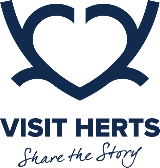 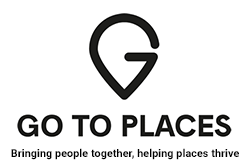 VISIT HERTS IS LOOKING TO RECRUIT A DESTINATION MANAGER

Visit Herts is the official Destination Management Service for the county of Hertfordshire, funded by both public and private sector partners. Formed in late 2015 it has grown to over 40 Investor Partners, has developed an acclaimed brand and marque for tourism in the county and developed an award-winning website. Research commissioned by Visit Herts and published in December 2016 shows that 25 million visitors are worth £2.1bn to the local economy and tourism supports 38,000 jobs. Sue Lea is the Visit Herts Destination Manager and we are looking for someone to join her to service an additional contract delivering the tourism operation for one of the ten District Councils, as well as working in a county-wide role.Your background will be in account management, customer service or sales and experience in tourism and good knowledge of Hertfordshire will be an advantage.Whilst linked to a three-year contract, this full-time permanent role should be seen as an excellent opportunity to develop a career in destination management and to progress with Visit Herts and Go To Places, the umbrella organisation which runs both Visit Herts and Visit Kent and which has plans to develop into further destinations over the next few years. Salary c£25k. Although the role will be home based, the job holder must have the ability and flexibility to travel around Hertfordshire and the rest of the UK.If you would like to apply, please send your CV and a covering letter outlining why you are interested and why you are suitable to jobs@visitherts.co.uk.  Applications from all groups are warmly welcomed.Closing date: 	Midday Monday 30th October 2017. Interview date:  	Thursday 9th November 2017Interviews will be held in Hertfordshire 